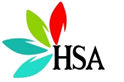 	                                           فرم درخواست عاملیت فروش       - نوع شرکت یا واحد صنفی:- آیا شرکت یا واحد صنفی شما دارای مجوز توزیع از اداره کل تجهیزات پزشکی می باشد؟- لطفا محصولاتی که در حال حاضر شرکت یا واحد صنفی شما ارائه می نماید را ذکر نمایید:- لطفا نام شرکت هایی که در حال حاضر شما دارای نمایندگی فروش و توزیع از آنها می باشد و مدت همکاری را ذکر نمایید:- لطفا نام مراکز عمده درمانی و بیمارستانی که جزء مشتریان اصلی شما هستند را ذکر نمایید:- آیا شرکت و یا واحد صنفی شما به عنوان پخش کننده عمده به دیگر فروشندگان و توزیع کنندگان صنف تجهیزات پزشکی محسوب میشود؟ در اینصورت تعداد تقریبی شرکت ها و واحد های صنفی که از شما خرید می کنند را ذکر نمایید: - محدوه فروش و خدمات شما( لطفا نام استان و شهرهای محدوده فروش خود را ذکر نمایید):- لطفا گردش مالی سالیانه خود را ذکر نمایید:- لطفا محصولاتی را که مایل به دریافت نمایندگی توزیع و فروش هستید به همراه میزان سفارش ماهیانه خود را ذکر نمایید:	مهر و امضاتاریخ درخواستنام شرکت یا واحد صنفیآدرس ایمیلشماره ثبت/شماره پروانهتلفنسال تاسیسفکستعداد کارکناننام مسئول فنینفر مرتبط/ سمتآدرس شرکت یا واحد صنفی